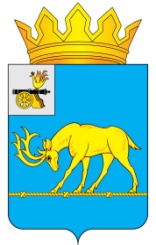 АДМИНИСТРАЦИЯ МУНИЦИПАЛЬНОГО ОБРАЗОВАНИЯ«ТЕМКИНСКИЙ РАЙОН» СМОЛЕНСКОЙ ОБЛАСТИПОСТАНОВЛЕНИЕот 09. 01. 2024 № 1                                                                                              с. ТемкиноОб     обеспечении     безопасности людей     на      водных      объектах муниципального          образования     «Темкинский   район» Смоленскойобласти,      при              проведении православного                  праздника  «Крещение     Господне»     в   ночь  с    18   на   19   января    2024  года        В соответствии  с подпунктом  24 пункта  1  статьи   15 Федерального      закона от 06.10. 2003 № 131-ФЗ «Об общих принципах организации местного самоуправления в Российской Федерации», Постановлением  Главы Администрации Смоленской области от 31.08. 2006  № 322  «Об утверждении Правил охраны жизни людей на водных объектах в Смоленской области», в целях обеспечения безопасности людей на водных объектах муниципального образования «Темкинский район»  Смоленской области  в период православного праздника «Крещение Господне» в   ночь с    18   на   19   января    2024  года,       Администрация    муниципального    образования        «Темкинский   район» Смоленской области п о с т а н о в л я е т:       1.     Определить местом купания граждан в православный праздник «Крещение Господне»   в   ночь с    18   на   19   января    2024  года    купель   на           источнике  в д. Темкино Павловского сельского  поселения Темкинского района Смоленской области.       2.   Ответственными за организацию и  безопасность людей в месте купания определить Главу муниципального образования  Павловского сельского поселения Темкинского района Смоленской  области Филичкину Е.С.              3.    Рекомендовать:       3.1.  Новаторовой И.В.,  заведующей   Темкинской     участковой         больницей  обеспечить дежурство медицинского персонала в месте проведения обрядовых купаний с 22-00 час. 18.01.2024  до 04-00 час. 19. 01.2024.2       3.2.  Максимову Р.Н.,  начальнику территориального пункта полиции по Темкинскому району межмуниципального отдела МВД России  «Вяземский»  обеспечить участие сотрудников в обеспечении общественного порядка и общественной     безопасности     в месте     проведения    обрядовых    купаний        с 22-00 час.18.01.2024 до 04-00 час. 19.01.2024.         3.3. Козлову  А. Д.,  начальнику 45  ПСЧ ОФПС  ГПС ГУ МЧС России по Смоленской области» обеспечить дежурство личного состава 45 ПСЧ  ОФПС  ГПС ГУ МЧС России по Смоленской области» в месте проведения обрядовых купаний  с 22-00 час. 18.01.2024  до  04-00 час. 19.01.2024.         4.  Утвердить прилагаемый  расчёт сил и средств для обеспечения безопасности людей на водных объектах муниципального образования «Темкинский район» Смоленской области в период «Крещенских купаний» в 2024 году.        5. Разместить  настоящее постановление на официальном сайте Администрации муниципального образования «Темкинский район» Смоленской области в информационно-телекоммуникационной сети «Интернет».        6. Контроль за исполнением настоящего постановления оставляю за собой.Глава муниципального образования«Темкинский  район» Смоленской области                                             А.Н. ВасильевОтп. 1 экз. – в делоИсп. Барановская  Г.А.тел. 2-14-8909.01.2024 Визы:               Муравьев А.М.             Пересыпкина Е.Г.Разослать:                 Прокуратура,               райсовет,45 ПСЧ,               Павловское с/п,               Темкинская УБ,Пункт полиции по Темкинскому   району,Павлюченков Е.О.